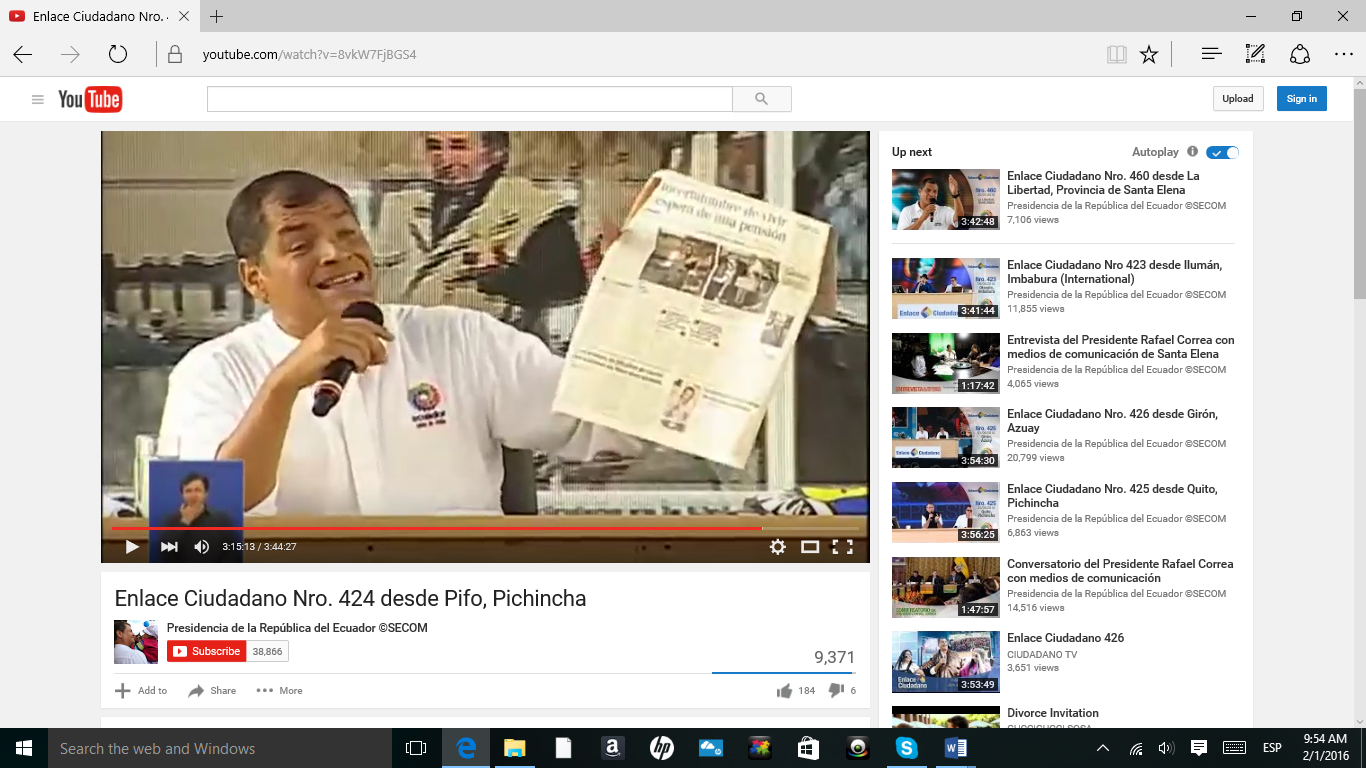 https://www.youtube.com/watch?v=8vkW7FjBGS4